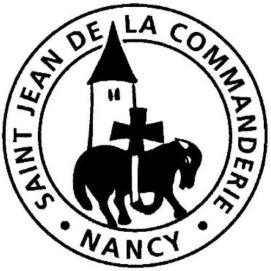 11 mars 20184ème dimanche de Carême B« Pour que le monde soit sauvé »De dimanche en dimanche, la Parole révèle un Dieu riche en miséricorde, un Dieu qui ne désespère jamais de l’homme et qui fait tout pour le sauver. Alors, ne craignons pas. Nous avons à demeurer dans la lumière. Par Jésus-Christ, nous sommes sauvés.CHANT D’ENTRÉEDieu de pardon Dieu de pardon qui nous fait signe, tu es plus grand que notre cœur.Béni sois-tu pour la demeure où tu reçois le fils prodigue.Pitié pour moi, Dieu de tendresse. Tu peux remettre mon péché.Purifie-moi de toute faute, Seigneur venu pour me sauver.Contre toi seul va mon offense, je suis pécheur et je le sais.Viens me parler de ta justice. Toi qui, pour moi, s’est fait péché.Pourquoi le mal dès ma genèse quand tes deux mains m’ont façonné ?Connais ma nuit, Dieu de sagesse. Enfante-moi à ta clarté.1ère Lecture : 2 Ch 36, 14-16. 19-23Avec la terrible épreuve de l’Exil, le peuple multiplie ses infidélités. Le texte nous invite aussi à ne pas retomber dans les erreurs du passé. Écoutons-le.Psaume 136Chantez-nous, disaient-ils, un cantique de Sion.Au bord des fleuves de Babylone, nous étions assis, 				 Nous pleurions, nous souvenant de Sion.Aux peupliers des alentoursNous avions pendu nos harpes.C’est là que nos geôliers nous demandaient des cantiques,Nos ravisseurs, de la joie.Chantez-nous, chantez, disaient-ils,Des cantiques de Sion.Comment chanterions-nous le cantique du SeigneurSur une terre étrangère.Si je t’oublie, Jérusalem, Que ma droite se dessèche.Je veux que ma langue s’attache à mon palaisSi je perds ton souvenir,Si je ne mets JérusalemAu sommet de ma joie.2ème Lecture : Ep 2, 4-10C’est une abondance de dons que le Seigneur nous envoie au fil de la vie et tout particulièrement le don de sa miséricorde. Préparons-nous à recevoir ce « cadeau » en écoutant St Paul.Évangile : Jn 3, 14-21Gloire et louange à toi, Seigneur Jésus !	Dieu a tellement aimé le monde	qu’il a donné son Fils unique	afin que ceux qui croient en lui aient la vie éternelle.Gloire et louange à toi, Seigneur Jésus !PRIÈRE DES FIDÈLES« Dieu est riche en miséricorde » et, nous le croyons, sa miséricorde est pour tous les hommes. À cause de son grand amour, manifesté en Jésus-Christ, nous pouvons maintenant lui confier tous nos frères.« Dieu est riche en miséricorde ».Pour le pape François, apôtre de la miséricorde et pour toute l’Église appelée à être maison de miséricorde accueillant les pécheurs, Dieu de bonté, nous te prions.Temps de silence« C’est par sa grâce que vous êtes sauvés. »Pour ceux qui subissent le jugement des hommes, pour ceux qui craignent le jugement de Dieu et pour les catéchumènes heureux de marcher dans la lumière du Christ, Dieu d’amour, nous te prions.Temps de silence« Il a voulu montrer la richesse surabondante de sa grâce. »Pour les malades et leurs familles souvent désemparées, pour les exilés d’aujourd’hui, les migrants en quête d’espérance pour pouvoir revivre, Dieu de tendresse, nous te prions.Temps de silence« Personne ne peut en tirer orgueil. »Pour que tous les baptisés discernent avec humilité l’appel du Seigneur à servir leurs frères ; et pour que le sacrement de réconciliation, en ce Carême, ravive en nos cœurs la joie du pardon, Dieu de paix, nous te prions.Temps de silenceSans jamais te lasser, Dieu notre Père, tu renouvelles ton Alliance avec l’humanité. Que ta grâce, en ce jour, rejoigne chacun de nos frères. Nous te le demandons par Jésus, le Christ, notre Seigneur. – Amen.COMMUNIONAvec toi, nous irons au désert1. Seigneur, avec toi, nous irons au désert, poussés comme toi par l’Esprit. (Bis)Et nous mangerons la Parole de Dieu. Et nous choisirons notre Dieu. Et nous fêterons notre Pâque au désert ; nous vivrons le désert avec toi ! 2. Seigneur, nous irons au désert pour guérir, poussés comme toi par l’Esprit. (Bis)Et tu ôteras de nos cœurs le péché. Et tu guériras notre mal. Et nous fêterons notre Pâque au désert, ô Vivant qui engendre la vie !3. Seigneur, nous irons au désert pour prier, poussés comme toi par l’Esprit (Bis). Et nous goûterons le silence de Dieu. Et nous renaîtrons dans la joie.Et nous fêterons notre Pâque au désert ; nous irons au désert avec toi.Quelques rappels 15 mars : groupe de lecture de St Matthieu (17h15 -18h45 ; 20h30-22h00) salle Beaudier18 mars : journée du CCFD19 mars : fête de St Joseph : messe à 19h00 suivie d’un temps convivial puis bol de riz (taboulé)La hainea fait son œuvre de haine,L’amoura fait son œuvre d’amour.Ce n’est pas la haine 							        mais l’amour qui a réalisé le salut.Baudouin de Ford (XII° siècle)